ROTINA DO TRABALHO PEDAGÓGICO BERÇÁRIO II A -ATIVIDADES EM DOMICÍLIO – Professora substituta ELIZETE / Professora titular da sala LÍDIA > Data: 20 a 24/07/2020.Creche Municipal “Maria Silveira Mattos” – BERÇÁRIO II A 2ª Feira3ª Feira4ª Feira5ª Feira6ª FeiraMÚSICA/VÍDEO: ”ELEFANTINHO COLORIDO, QUE COR?” (https://youtu.be/Y0JemgLcFH4 )PASSA, PASSA MACARRÃOMATERIAIS: RECIPIENTE COM MACARRÃORECIPIENTE VAZIOCOLHEROBJETIVO E DESENVOLVIMENTO ESTA ATIVIDADE DESENVOLVE RACIOCÍNIO E COORDENAÇÃO.FORRE O CHÃO COM UMA TOALHA E POSICIONE A VASILHA COM O MACARRÃO E A COLHER, COLOQUE TAMBÉM A OUTRA VAZIA. INCENTIVE SUA CRIANÇA A PASSAR O MACARRÃO DE UMA PARA OUTRA UTILIZANDO A COLHER. OBS: Ficar de olho, pois há tipos de macarrão com grãos pequenos, observar se a criança levar à boca.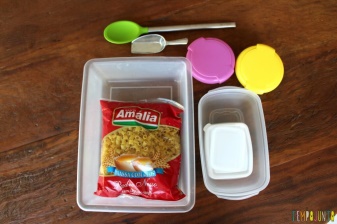 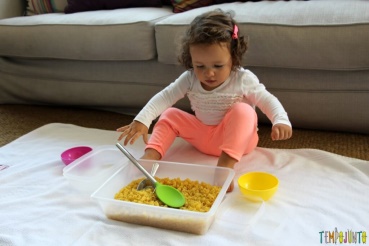 MÚSICA/VÍDEO: “A JANELINHA ABRE E FECHA” (https://youtu.be/yf7RN6Lsf2 )CAIXAS E ESCOLHA SURPRESA MATERIAIS:CAIXAS DE PAPELÃO DE TAMANHOS DIFERENTES, DE MODO QUE UMA CAIBA DENTRO DA OUTRA.SURPRESA PARA COLOCAR NA MENOR CAIXA, PODE SER UM BRINQUEDO OU FRUTA QUE A CRIANÇA GOSTE.OBJETIVO E DESENVOLVIMENTOESTA ATIVIDADE TEM O OBJETIVO DE DESENVOLVER RACIOCÍNIO, COORDENAÇÃO E AGUÇAR A CURIOSIDADE E SURPRESA.COLOQUE UMA CAIXA DENTRO DA OUTRA, NA MENOR A SURPRESA E DEIXE A CRIANÇA MANUSEAR COMO NAS FOTOS ABAIXO, ESSA É A LUIZA E A MÃE DELA, A LUCIENE: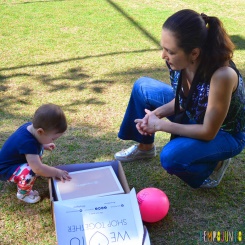 A mãe dela, a Luciane, está sempre perto, incentivando a filha a abrir as caixas. Apesar de incentivar, a Luciane não apressou a Luiza. Por mais ansiosa que ela (e eu) estava para que a filha encontrasse a surpresa, a brincadeira é mais do que isso. A brincadeira de encaixar é justamente o processo de o bebê lidar com abrir a tampa (coordenação motora e raciocínio combinados); de tirar uma caixa de dentro da outra; entender que sua ação vai causar uma consequência na caixa. Por isso, provavelmente ele vai querer repetir várias vezes abrir e fechar uma das caixas. Ou encaixar e desencaixar a mesma várias vezes, antes de partir para outra. Este é o processo. Isso é brincar! Assim, dê tempo para seu bebê explorar a brincadeira de encaixar. E, no final, a surpresa!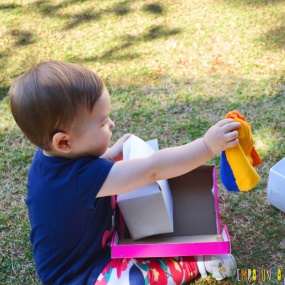 MÚSICA/VÍDEO: “BENTO E TOTÓ, VOA ABELHINHA” (https://youtu.be/fMM1jcxeDS4 ) EXPLORAÇÃO NO ESPELHOMATERIAIS:ESPELHO OBJETIVO E DESENVOLVIMENTOESTA ATIVIDADE ESTIMULA PERCEPÇÃO VISUAL, RECONHECIMENTO DE SI ESTIMULA A AUTOESTIMA, RECONHECIMENTO DO PRÓPRIO CORPO.BASTA MOSTRAR A CRIANÇA NO ESPELHO E IR LHE ESTIMULANDO COM FRASES DO TIPO:“- OLHA ESSE(A) É VOCÊ! Diga o nome da criança.- COMO VOVÊ É LINDO(A)!!- OLHA QUE LINDO OLHOS!! ONDE ESTÃO SEUS OLHINHOS??- E A BOCA?? O NARIZ??”- vá nomeando as partes do corpo da criança, para que ela visualize. 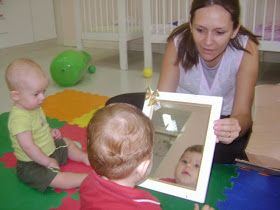 LEITURA PELA PROFESSORA ELIZETE:    “NÃO CONFUNDA!” vídeo postado hoje no grupo.ENCAIXA PALITOS!MATERIAIS:CAIXA DE PAPELÃO COM FUROS RETOS, COMO NA FOTO.PALITOS DE PICILÉDESENVOLVIMENTO E OBJETIVO:ESTA ATIVIDADE ESTIMULA COORDENAÇÃO MOTORA, RACIOCÍNIO LÓGICO E PERCEPÇÃO. ASSIM COMO NA FOTO ABAIXO, FURE A CAIXA PARA QUE OS PALITOS ENTREM E ESTIMULE SUA CRIANÇA A TENTAR PASSÁ-LOS PELOS BURRACOS.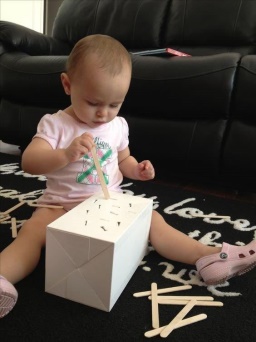 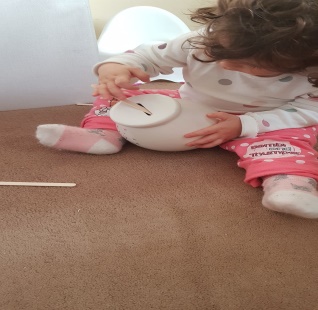 MÚSICA/VÍDEO: “MUNDO BITA- PALCO DE BRINQUEDOS” (https://youtu.be/M71yKfSkyJA ) BOLINHAS DE SABÃO!!!MATERIAS:OBJETO QUE JÁ FIZERAM ANTERIORMENTE EM OUTRA ROTINA PARA BOLINHAS DE SABÃO. (CASO NÃO TENHA FEITO DEIXO UMA SUGESTÃO, ESSA É FEITA COM CANUDINHOS, BASTA OLHAR NA FOTO.)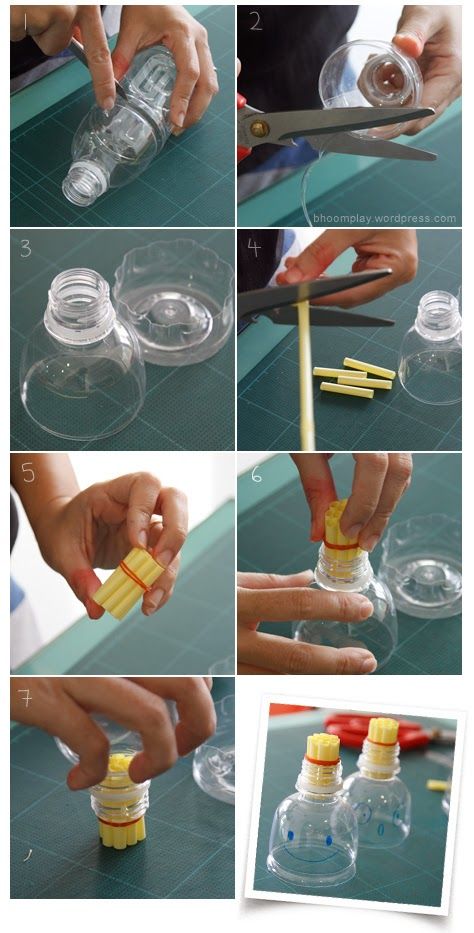 OBJETIVO E DESENVOLVIMENTOJÁ REALIZAMOS ESTA ATIVIDADE EM OUTRA ROTINA, VAMOS REPETÍ-LA POR QUE AS CRIANÇAS SE INTERESSAM E ACHAM DIVERTIDO, ALÉM DE QUE ELA DESENVOLVE PERCEPÇÃO VISUAL, IMAGINAÇÃO E ADMIRAÇÃO.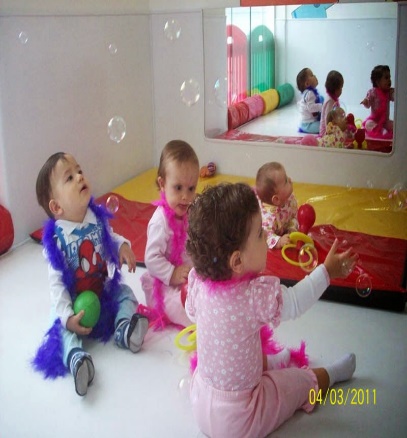 